Продаётся земельный участок: Пермский край, пгт. Полазна, ул. Малевича, д.4.Начальная цена 546000 руб. По всем возникающим вопросам: 8(34265)27861 Наталья Сергеевна, МКУ «Управление имущественных и земельных отношений администрации Добрянского муниципального района»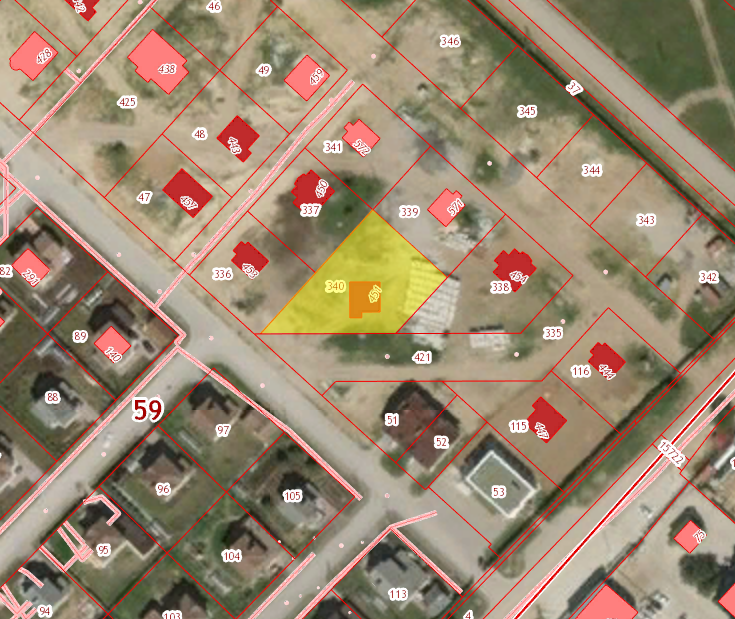 